Проект решения Совета депутатов сельского поселения Горноправдинск, пояснительная записка, заключение антикоррупционной экспертизы к нему.Срок, отведенный для проведения независимой экспертизы проекта решения, составляет пять дней, начиная со дня, следующего за днем размещения проекта в информационно-телекоммуникационной сети «Интернет» на официальном веб-сайте Ханты-Мансийского района www.hmrn.ru раздел для сельских поселений подраздел Горноправдинск.Заключения независимой экспертизы, замечания и предложения по проекту предоставляются по адресу: 628520, Тюменская область, ХМАО – Югра, Ханты-Мансийский р-н,п.Горноправдинск, ул.Вертолетная, д.34 или по адресу электронной почты gpr@hmrn.ru.Разработчик проекта – комиссия по градостроительному зонированию (комиссия по подготовке градостроительной документации, правил землепользования и застройки) территории сельского поселения Горноправдинск, состав и порядок деятельности которой утвержден постановлением администрации сельского поселения Горноправдинск от 04.04.2012 № 48  (в редакции от 17 марта 2017 года)ПРОЕКТВносится Главой сельского поселения ГорноправдинскХАНТЫ-МАНСИЙСКИЙ АВТОНОМНЫЙ ОКРУГ - ЮГРА(ТЮМЕНСКАЯ ОБЛАСТЬ)ХАНТЫ-МАНСИЙСКИЙ МУНИЦИПАЛЬНЫЙ РАЙОНМУНИЦИПАЛЬНОЕ ОБРАЗОВАНИЕ
СЕЛЬСКОЕ ПОСЕЛЕНИЕ
ГОРНОПРАВДИНСК

СОВЕТ ДЕПУТАТОВтретьего созываРЕШЕНИЕот 00.00.2017										   № 00О внесении изменений в Правила землепользования и застройки сельского поселения Горноправдинск в части населенного пункта ГорноправдинскРуководствуясь Градостроительным кодексом Российской Федерации, Федеральным законом от 06.10.2003 № 131-ФЗ «Об общих принципах организации местного самоуправления в Российской Федерации», Уставом сельского поселения Горноправдинск, учитывая результаты проведенных публичных слушаний по проекту внесения изменений в Правила землепользования и застройки сельского поселения Горноправдинск в части населенного пункта Горноправдинск (протокол о проведении публичных слушаний от 28 августа 2017 года, заключение о результатах проведения публичных слушаний от 28 августа 2017 года),Совет депутатов сельского поселения ГорноправдинскРЕШИЛ:1. Внести в Правила землепользования и застройки сельского поселения Горноправдинск в части населенного пункта Горноправдинск, утвержденные решением Совета депутатов сельского поселения Горноправдинск от 18.06.2008 №33, изменения согласно приложению.2. Настоящее решение вступает в силу после его официального опубликования (обнародования).Председатель Совета депутатов                               		Глава сельскогоСельского поселения Горноправдинск                    		поселения Горноправдинск                                    В.В.Зайцев               	                                                  С.А.ЗайцевПриложение к решению Совета депутатов от 00.00.2017 № 00ИЗМЕНЕНИЯВ ПРАВИЛА ЗЕМЛЕПОЛЬЗОВАНИЯ И ЗАСТРОЙКИ СЕЛЬСКОГО ПОСЕЛЕНИЯ ГОРНОПРАВДИНСК В ЧАСТИ НАСЕЛЕННОГО ПУНКТА ПОСЕЛОК ГОРНОПРАВДИНСКСхему градостроительного зонирования территории планировочного квартала 01:07:01    ИЗ 400 S= 5 702 m2   CНЗ 800  S= 37 709 m2  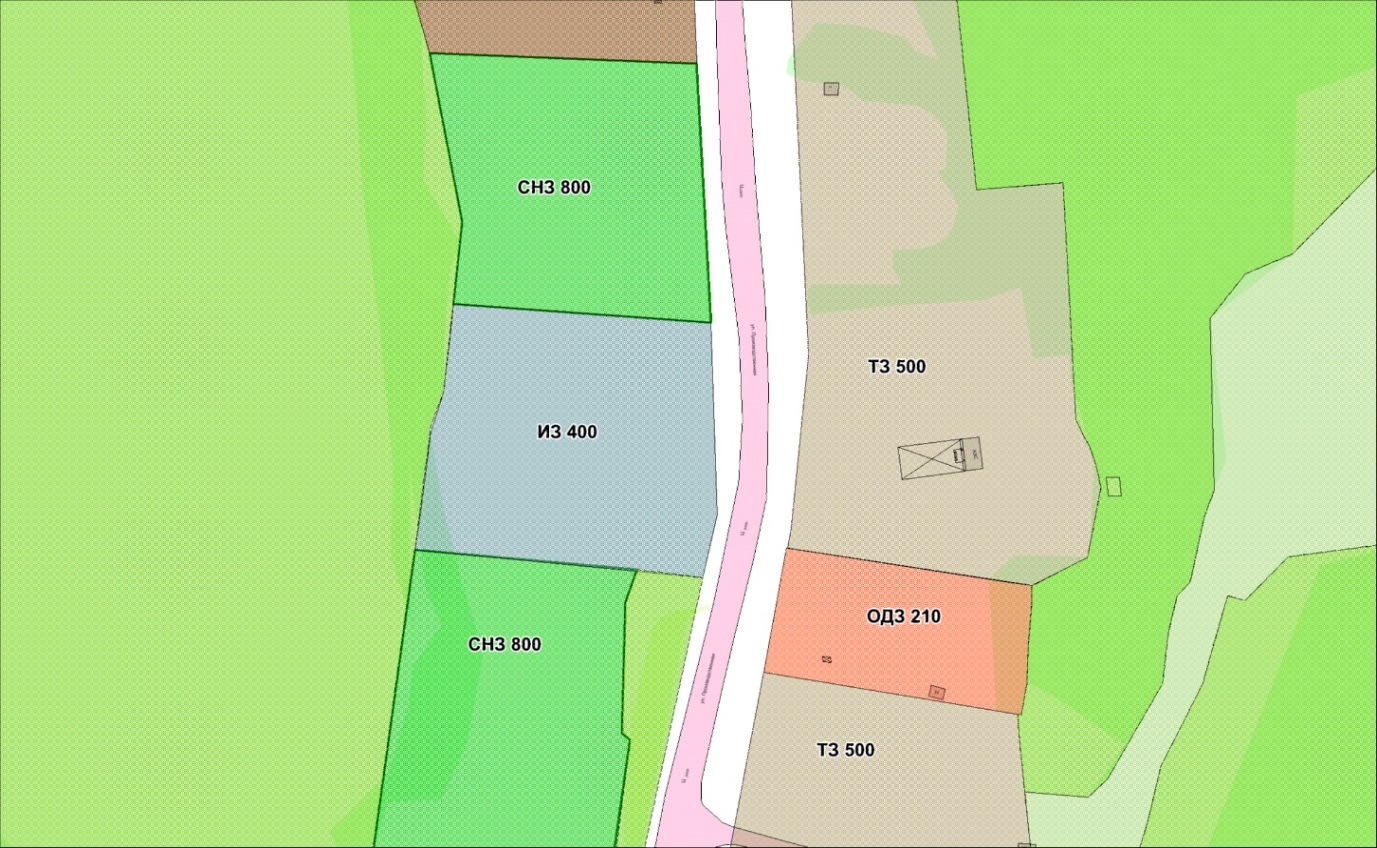 заменить схемой градостроительного зонирования с образованием зон  ИЗ 400 S= 5 423 m2   CНЗ 800  S= 39 810 m2  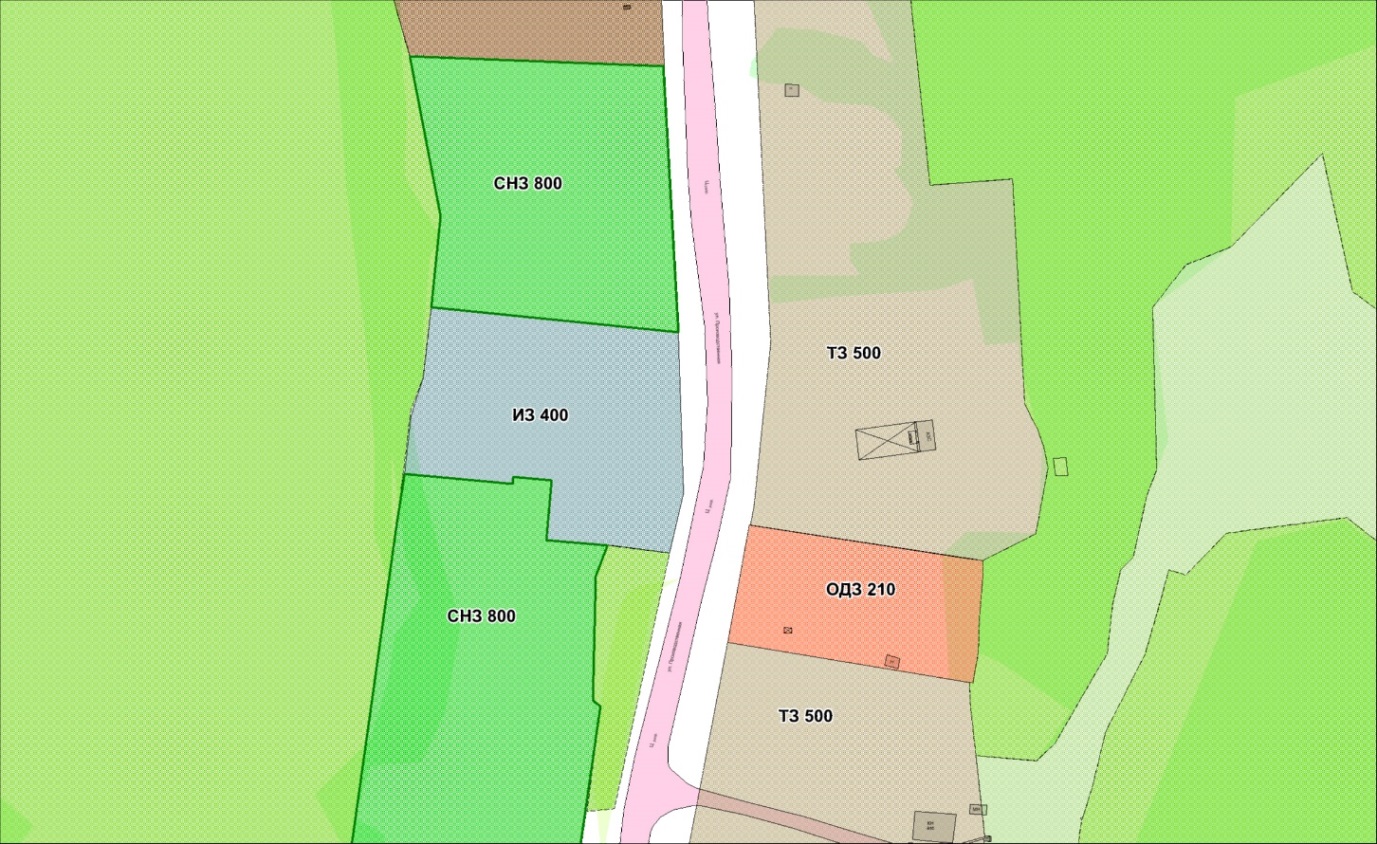 ПОЯСНИТЕЛЬНАЯ ЗАПИСКАк проекту решения Совета депутатов сельского поселения Горноправдинск«О внесении изменений в Правила землепользования и застройки сельского поселения Горноправдинск в части населенного пункта Горноправдинск»01 сентября 2017 года			 				        п.Горноправдинск           			          Комиссией по градостроительному зонированию (комиссией по подготовке градостроительной документации, правил землепользования и застройки) территории сельского поселения Горноправдинск, состав и порядок деятельности которой утвержден постановлением администрации сельского поселения Горноправдинск от 04.04.2012 № 48  (в редакции от 17 марта 2017 года) (далее – комиссия по градостроительному зонированию) разработан проект решения Совета депутатов сельского поселения Горноправдинск «О внесении изменений в Правила землепользования и застройки сельского поселения Горноправдинск в части населенного пункта Горноправдинск» (далее по тексту – Проект).Согласно пункту 2 статьи 33 Градостроительного кодекса Российской Федерации основанием для рассмотрения Главой администрации сельского поселения Горноправдинск вопроса о внесении изменений в правила землепользования и застройки является поступление в администрацию сельского поселения Горноправдинск предложений об изменении границ территориальных зон, изменении градостроительных регламентов.В соответствии с пунктом 5 статьи 33 Градостроительного кодекса Российской Федерации постановлением администрации сельского поселения Горноправдинск от 15.05.2017 №55 было принято решение о подготовке проекта о внесении изменений в Правила землепользования и застройки сельского поселения Горноправдинск.28 августа 2017 года в соответствии в соответствии со статьями 31-33 Градостроительного кодекса Российской Федерации проведены публичные слушания по Проекту. В ходе проведения публичных слушаний предложений и замечаний по Проекту не поступило.Необходимость разработки и принятия указанного муниципального нормативного правового акта возникла в связи с поступившим предложением о внесении изменений в Правила землепользования и застройки сельского поселения Горноправдинск в части населенного пункта Горноправдинск в целях увеличения зоны ритуального назначения  для отвода дополнительного земельного участка для захоронения.Председатель комиссии по градостроительному зонированиюкомиссии по подготовке градостроительной документации, правил землепользования и застройки) территории сельского поселения Горноправдинск			       В.А.ВысочанскийЗАКЛЮЧЕНИЕантикоррупционной экспертизы на проект решения Совета депутатов сельского поселения Горноправдинск«О внесении изменений в Правила землепользования и застройки сельского поселения Горноправдинск в части населенного пункта Горноправдинск»01 сентября 2017 года							      п.Горноправдинск			   				                       			   		Начальник отдела имущественных, жилищных и земельных отношений администрации сельского поселения Горноправдинск Васильева Наталья Георгиевна, рассмотрев проект решения Совета депутатов сельского поселения Горноправдинск «О внесении изменений в Правила землепользования и застройки сельского поселения Горноправдинск в части населенного пункта Горноправдинск» (далее по тексту – Проект) на соответствие Конституции Российской Федерации и федеральному законодательству,УСТАНОВИЛА:Предметом правового регулирования Проекта является внесение изменений в Правила землепользования и застройки сельского поселения Горноправдинск в части населенного пункта Горноправдинск, утвержденные решением Совета депутатов сельского поселения Горноправдинск от 18.06.2008 №33 (с изменениями).В соответствии с частью 1 статьи 132 Конституции Российской Федерации органы местного самоуправления самостоятельно управляют муниципальной собственностью, формируют, утверждают и исполняют местный бюджет, устанавливают местные налоги и сборы, осуществляют охрану общественного порядка, а также решают иные вопросы местного значения.Статьей 14 Федерального закона от 6 октября 2003 года № 131-ФЗ «Об общих принципах организации местного самоуправления в Российской Федерации», Законом Ханты-Мансийского автономного округа – Югры от 26 сентября 2014 года № 78-оз «Об отдельных вопросах организации местного самоуправления в Ханты-Мансийском автономном округе – Югре» определены вопросы местного значения сельского поселения.Согласно пункту 20 части 1 статьи 14 Федерального закона от 06.10.2003 № 131-ФЗ «Об общих принципах организации местного самоуправления в Российской Федерации», статьей 1  Закона Ханты-Мансийского автономного округа – Югры от 26 сентября 2014 года № 78-оз «Об отдельных вопросах организации местного самоуправления в Ханты-Мансийском автономном округе – Югре» утверждение правил землепользования и застройки относится к вопросам местного значения сельского поселения.В соответствии со статьями 32, 33 Градостроительного кодекса Российской Федерации правила землепользования и застройки, в том числе и внесение изменений в них, утверждаются представительным органом местного самоуправления поселения.Согласно подпункту 1 пункта 1 статьи 2 Устава сельского поселения Горноправдинск представительным органом муниципального образования является Совет депутатов сельского поселения Горноправдинск (далее – Совет поселения).Согласно пункту 1 статьи 31 Устава сельского поселения Горноправдинск Совет поселения по вопросам, отнесенным к его компетенции федеральными законами, законами Ханты-Мансийского автономного округа – Югры, Уставом сельского поселения Горноправдинск, принимает решения устанавливающие правила, обязательные для исполнения на территории поселения (нормативные правовые акты), решение об удалении главы поселения в отставку, а также решения по вопросам организации деятельности Совета поселения и по иным вопросам, отнесенным к его компетенции федеральными законами, законами Ханты-Мансийского автономного округа – Югры, Уставом сельского поселения Горноправдинск.Таким образом, Проект разработан в соответствии с полномочиями органа местного самоуправления сельского поселения Горноправдинск – Совета депутатов сельского поселения Горноправдинск.Изучение Проекта на наличие коррупциогенных факторов в соответствии с Методикой проведения антикоррупционной экспертизы нормативных правовых актов и проектов нормативных правовых актов, утвержденной Постановлением Правительства Российской Федерации от 26 февраля . № 96, показало, что Проект подлежит принятию надлежащим органом и в соответствии с предоставленной ему действующим законодательством компетенцией, что свидетельствует об отсутствии в изученном Проекте предусмотренного п.п. «д» п. 3 Методики коррупциогенного фактора, устанавливающего для правоприменителя необоснованно широкие пределы усмотрения, выраженного в принятии нормативного правового акта за пределами компетенции.В ходе изучения Проекта установлено, что он не содержит предпосылок и условий для коррупционных действий и решений.Начальник отдела имущественных, жилищных и земельных отношений администрации сельского поселения Горноправдинск						Н.Г.Васильева